COMUNE DI CHIAUCI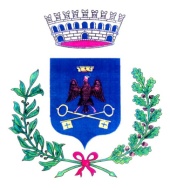 Provincia  di Isernia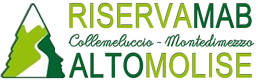 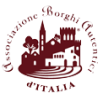 Via Municipio, 14 – 86097 Chiauci					        C.F. 00067470948		   Tel. 0865830100 – Fax 0865833776 – e-mail: comune@comune.chiauci.is.it – pec: comunedichiauci@pec.itAVVISO DI SELEZIONE  PUBBLICA PER IL CONFERIMENTO DI INCARICO A CONTRATTO A TEMPO DETERMINATO PART-TIME 18 ORE SETTIMANALI EX ART. 110, COMMA 1  E S.M.I. DEL TUEL PER LA FIGURA DI RESPONSABILE DEL SERVIZIO TECNICO  EDILIZIA PRIVATA – URBANISTICA – LAVORI PIBBLICI.In esecuzione:- della deliberazione di G.C. n. 4  del 07.07.2015   di approvazione  della programmazione triennale del fabbisogno di personale (periodo 2015/2017) e piano occupazionale anno 2015-  della deliberazione di G.C. n. 5 del 07.07.2015 del avente per oggetto “”-  della propria determinazione n .  del  con la quale è stato approvato lo schema del presente avviso                                                                RENDE NOTO è indetta una valutazione comparativa di idoneità attraverso l’esame dei curricula professionali  e successiva selezione pubblica per colloquio per l'individuazione di una unità di personale  categoria giuridica C1 posizione economica C1 profilo professionale Istruttore Tecnico,  a cui conferire la responsabilità del Servizio Tecnico Edilizia Privata – Urbanistica – Lavori Pubblici, ai sensi dell'art. 110 comma I del TUEL, D.Lgs. n.267/2000 e s.m.i., con contratto di lavoro a tempo parziale e determinato.DURATA DELL'INCARICOLa durata dell'incarico a tempo determinato e part – time , ai sensi dell'art. 110, comma 1 del D.Lgs. 267/2000 conferito con Decreto sindacale,  è di anni cinque  (a decorrere dalla stipula del contratto e fino a scadenza del mandato elettorale previsto nel 2020 lo stesso ha termine con la cessazione dell'incarico del Sindaco ovvero anche anticipatamente in caso di convenzione del servizio con altri Enti in virtù della normativa vigente in materia di gestioni associate, salva la possibilità di confermare l'incarico qualora ritenuto opportuno in sede di accordo finalizzato al convenzione;Gli effetti del Decreto di incarico saranno comunque subordinati alla stipula del contratto individuale di lavoro. Il candidato selezionato stipulerà un contratto di lavoro con un orario settimanale di 18 (diciotto) ore. L’eventuale revoca dell’incarico, comporterà altresì la risoluzione di diritto del Contratto di lavoro.TRATTAMENTO ECONOMICOIl trattamento economico annuo relativo all’ incarico è corrispondente al trattamento previsto dal vigente Contratto Collettivo Nazionale degli Enti Locali per la cat. C , Pos. Econ. C1, comprensivo di ogni onere, oltre alla retribuzione di posizione organizzativa per il conferimento dell'incarico di P.O.. nella misura fissata dal Sindaco con proprio decreto e all’indennità ad personam  eventualmente attribuita. Al dipendente assunto verrà pertanto corrisposto lo stipendio annuo lordo previsto per la categoria C1, l’indennità di comparto, la tredicesima mensilità, l’ assegno nucleo familiare se dovuto, il tutto rapportato al contratto part-time (50%), come previsto dal CCNL Enti Locali:€ 810, 59 + IVC 6,08 POSIZIONE ORGANIZZATIVA € 238,39 IND. COMP. 22,34Inoltre  il Sindaco, con proprio decreto, ai sensi dell’art. 50, comma 10 del D.Lgs. 267/2000, conferirà l’incarico di responsabile del servizio con la relativa retribuzione di posizione  di importo € 238,39 per 13 mensilità;Il suddetto trattamento economico viene essere integrato, con provvedimento motivato del Sindaco , da una indennità ad personam, commisurata alla specifica qualificazione professionale e culturale, anche in considerazione della temporaneità del rapporto e delle condizioni di mercato relative alle specifiche competenze professionali, ma che comunque,  può essere superiore al trattamento economico di primo inquadramento ( al fine del rispetto dei  limiti di spesa del personale l’indennità annua massima attribuibile è di € 50,00 x 13 mensilità) .Tutti gli emolumenti indicati sono soggetti alle ritenute erariali, previdenziali ed assistenziali previste dalle norme vigentiOGGETTO DELL'INCARICOIl  soggetto incaricato svolgerà le funzioni di responsabile del servizio tecnico nel cui ambito rientrano i servizi e le attività inerenti le seguenti materie: ambiente, tutela del territorio, lavori pubblici, manutenzioni, sviluppo sostenibile, edilizia privata, protezione civile. Al soggetto incaricato sarà altresì affidata la responsabilità dell’Anagrafe per la stazione appaltante (RASA)  nonché la responsabilità di eventuali uffici comuni per gestioni in forma associata. Il soggetto incaricato sarà collocato a tutti gli effetti nella struttura amministrativa dell’Ente. Al medesimo sono attribuite per gli incarichi sopra enucleati, le funzioni di responsabilità di cui all’art. 107 e segg del D.lgs 267/2000 e dovrà altresì provvedere ad ogni altra funzione  prevista dalle disposizioni regolamentari riconducibili alla qualifica funzionale ed ai servizi di competenza.L’incaricato non potrà svolgere attività lavorative che siano in contrasto con i doveri di imparzialità assunti verso il Comune e di incompatibilità previsti dalla legge. A tal fine dovrà rendere all’Ente apposita dichiarazione .L’incaricato dovrà osservare il Codice di comportamento di cui al DPR 62/2013  e quello integrativo adottato dal Comune e non potrà assumere incarichi retribuiti da parte di Enti pubblici o privati se non espressamente autorizzati ai sensi dell’art. 53 del D.lgs 165/2001 e s.m.i. REQUISITI PER LA PARTECIPAZIONE ALLA PROCEDURA COMPARATIVA:Per partecipare alla selezione i candidati devono possedere i seguenti requisiti:cittadinanza italiana;godimento dei diritti civili e politici ed il Comune di iscrizione nelle liste elettorali ovvero il motivo della non iscrizione o alla cancellazione delle liste medesime;età non inferiore a 18 anni e non superiore a quella prevista dalle norme vigenti per il collocamento a riposo;idoneità fisica all'impiego;non avere subito condanne penali e non essere soggetti a procedimenti penali per i quali le disposizioni di legge impediscano la costituzione di un rapporto di pubblico impiego;non essere mai stati destituiti, licenziati o dispensati da un pubblico impiego presso una Pubblica amministrazione per motivi disciplinari ovvero non essere stato dichiarato decaduto da un impiego statale ai sensi dell’art. 127 comma 1 lett. D) DPR 10.01.1957 n. 3 e ss.mm.ii;non essere stati dichiarati interdetti o sottoposti a misure tali che escludano, secondo la normativa vigente, dalla nomina degli impieghi presso la P.A.;essere in posizione regolare nei confronti dell’obbligo di leva ( limitatamente ai concorrenti di sesso maschile nati prima del 31 dicembre 1985);patente di guida di categoria B ( o superiore) in corso di validitàessere in possesso del seguente titolo di studio: diploma di geometra  o equivalente;abilitazione all’esercizio della professione relativa al titolo di studi posseduto da almeno 5(cinque) anni;Comprovata esperienza professionale derivante dall’aver esercitato per almeno un quinquennio   attività di lavoro dipendente o attività collaborazione equivalente, anche di natura autonoma, nell’ambito dei Servizi Tecnici supportata da documentazione che permetta l’accertamento del possesso di conoscenze specialistiche equiparabili a quelle che si otterrebbero con un percorso formativo di tipo universitario basato, per altro, su conoscenze specifiche inerenti al tipo di attività professionale oggetto dell’incarico;conoscenza dell’uso del personal computer e di software applicativi più diffusi;I cittadini degli Stati membri dell'Unione Europea devono inoltre possedere i seguenti requisiti:godimento del diritti civili e politici degli Stati di appartenenza e provenienza;possesso, fatta eccezione della titolarità della cittadinanza italiana, di tutti gli altri requisiti prescritti per i cittadini della Repubblica.Tutti i requisiti prescritti devono essere posseduti alla data di scadenza del termine stabilito nel presente avviso di selezione per la presentazione della domanda di ammissione (*).L'accertamento della mancanza dei requisiti prescritti per l'ammissione al concorso e per la nomina determina in qualunque momento la decadenza della nomina stessa che risulta subordinata al rispetto della legge n. 3 del 16.01.2003. (*) La falsità delle dichiarazioni rese al fine dell'ammissione al concorso comporteranno la decadenza dell'interessato dall'assunzione che fosse eventualmente disposta.TERMINI E MODALITA' PER LA PRESENTAZIONE DELLA DOMANDA:Per partecipare alla selezione gli aspiranti dovranno far pervenire, a pena esclusione, entro le ore 12.00 del giorno 29/06/2016 la domanda di ammissione al concorso, redatta in carta semplice,  indirizzata al Sindaco del Comune di Chiauci, Via Municipio n.14, indicando  a tergo il nominativo ed indirizzo del candidato e che la stessa contiene i documenti per la selezione in parola “contiene domanda di partecipazione alla selezione pubblica per il conferimento dell’incarico a tempo determinato e part-time di responsabile Ufficio tecnico”;La domanda dovrà essere spedita:a mezzo raccomandata con avviso di ricevimento. La data di spedizione è comprovata dal timbro e data dell’ufficio postale accettante; le domande devono comunque pervenire , a pena di esclusione, entro i 3 giorni successivi a quello di scadenza;consegnata direttamente all'Ufficio Protocollo del Comune di Chiauci negli orari di apertura al pubblicoinoltrata a mezzo pec all’indirizzo: comunedichiauci@pec.it In tale caso, ai sensi dell’art 65 del D.lgs 82/2005, a pena di esclusione , la domanda e gli allegati devono essere sottoscritti digitalmente ovvero copia della domanda   e degli allegati( sottoscritti con firma autografa) e del documento di identità del sottoscrittore, dovrà essere allegata in formato pdf, ai sensi dell’art. 38, comma 3 del DPR 445/2000 e succ. modificazioni: In tale ipotesi, ai fini del rispetto dei termini di presentazione della domanda farà fede la data della ricevuta consegna di cui all’art. 6 del DPR n.68/2005.Ai sensi dell’art. 3, comma 2 del DPCM n. 38524 del 06.05.2009, per i cittadini che utilizzano il servizio di PEC, l’indirizzo valido ad ogni effetto giuridico,ai fini dei rapporti con la pubblica amministrazione, è quello espressamente rilasciato ai sensi dell’art.2, comma 1 dello stesso DPCM. L’indirizzo della casella PEC del mittente deve essere obbligatoriamente ed a pena di esclusione riconducibile univocamente, all’aspirante candidato.L’Amministrazione non assume responsabilità per la dispersione o la mancata ricezione, per qualsiasi causa, entro i termini delle domande di partecipazione alla procedura.Le domande pervenute oltre detto termine non saranno prese in considerazione ( fatto salvo quanto specificato per l’invio a mezzo servizio postale). Le modalità suddette debbono essere osservate anche per l’inoltro di eventuali richieste di integrazione e/o perfezionamento della domanda già presentata.Nella domanda di ammissione gli aspiranti dovranno indicare, sotto la propria responsabilità, secondo quanto previsto dal D.P.R. 445/2000, quanto segue:a) il nome e cognome, il luogo e la data di nascita;b) l’ indicazione della selezione a cui intendono partecipare;c) il luogo e l'indirizzo di residenza anagrafica;d) il possesso della cittadinanza italiana o l’appartenenza ad uno dei paesi dell'Unione Europea ai sensi del D.P.C.M. 07.02.1994 n. 174;e) il Comune di iscrizione nelle liste elettorali ovvero i motivi della non iscrizione o cancellazione dalle stesse;f) il godimento dei diritti politici; g) l'assenza dì condanne penali e di procedimenti penali in corso, le eventuali condanne penali riportate e gli eventuali procedimenti penali in corso;h) l'assenza di licenziamenti subiti da una Pubblica Amministrazione ad esito di procedimento disciplinare;i) gli eventuali servizi prestati presso o per Pubbliche Amministrazioni, nonché le eventuali cause di risoluzione per decadenza, dispensa o destituzione di precedenti rapporti di impiego presso le stesse.j) l'idoneità fisica allo specifico impiego;k) essere in posizione regolare nei confronti dell’obbligo di leval) l'eventuale condizione di portatore di handicap, il tipo di ausilio per le prove di esame e i tempi necessari aggiuntivi;m) il titolo di studio posseduto, specificando in quale anno e presso quale Istituto  è stato conseguito, nonché la votazione riportata;n) gli eventuali titoli che conferiscano il diritto di precedenza o di preferenza a parità di merito;o) la patente posseduta;p) il possesso dell’ abilitazione all’esercizio della professione relativa al titolo di studi posseduto;q) il preciso recapito presso il quale devono, ad ogni effetto, essere inviate le comunicazioni relative alla procedura concorsuale, compreso il numero telefonico, dando atto che, in mancanza della sopra detta indicazione le comunicazioni saranno effettuate presso la residenza;r) l'accettazione di tutte le condizioni previste nel presente avviso e le norme dei vigente Regolamento Comunale sull'Ordinamento generale degli Uffici e dei Servizi;s) di impegnarsi in caso di assunzione, alla presentazione di tutti i documenti che verranno richiesti ed a sottoscrivere, nel termine assegnato, il relativo contratto individuale, regolante il rapporto di lavoro in base alle norme vigenti, accettando tutte le norme e le disposizioni che regolano lo stato giuridico ed economico del personale degli Enti Locali;Alla domanda deve essere allegato, a pena di esclusione,  il Curriculum formativo del candidato, debitamente sottoscritto. Il curriculum deve contenere tutte le indicazioni utili a valutare l'attività di studio e di lavoro del concorrente con l'esatta precisazione dei periodi ai quali si riferiscono le attività medesime, le collaborazioni ed ogni riferimento che i concorrenti ritengano di rappresentare nel loro interesse per la valutazione della loro attività.L'Amministrazione non assume alcuna responsabilità per la dispersione di comunicazioni dipendenti da inesatte indicazioni da parte dei candidato oppure da mancata o tardiva comunicazione del cambiamento dell'indirizzo indicato nella domanda, né per eventuali disguidi postali o telegrafici o comunque imputabili a fatto di terzi, a caso fortuito o forza maggiore (articolo, 4. comma 4o del D.P.R. n. 487/1994).Le dichiarazioni contenute nella domanda sostituiscono temporaneamente la presentazione di documenti prodotti in originale o in copie autenticate, ai fini dell'ammissione al concorso ai sensi del D.P.R. 44512000. In ogni caso prima della nomina, si dovrà produrre la normale documentazione.La domanda non è soggetta ad imposta di bollo, ai sensi della Legge 23.09.1988 n. 370 e dovrà essere sottoscritta dal concorrente con firma per esteso e leggibile e corredata da fotocopia di un documento di identità in corso di validità .La sottoscrizione del candidato, da apporsi in calce alla domanda è esente dall'obbligo di autenticazione, ai sensi del D.P.R. n. 44512000, sia in caso di recapito della stessa effettuato a manodall'interessato sia in caso di inoltro operato con spedizione postale. L’omissione della firma e la mancanza del documento di identità comporterà l’esclusione dalla selezione.AMMISSIONE DELLE DOMANDELe istanze pervenute entro i termini indicati nel presente avviso saranno preliminarmente esaminate dal segretario comunale – responsabile del servizio personale, ai fini dell’ammissione alla selezione.Comporta l’esclusione dalla selezione:il mancato rispetto dei termini di scadenza per la presentazione della domandala mancanza di sottoscrizione in calce alla domanda ovvero della firma digitale in caso di istanza inviata a mezzo PECla presentazione della domanda con modalità difformi da quanto previsto nel presente avvisola mancanza di uno o più requisiti richiesti per l’ammissioneL’esito dell’ammissione alla procedura sarà comunicato mediante la sola pubblicazione sul sito istituzionale dell’Ente www.comune.chiauci.is.it nella sezione “Amministrazione Trasparente – Bandi di concorso “ con esclusione di ogni altra forma VALUTAZIONE:Stante la natura fiduciaria dell'incarico da attribuire ai sensi dell'art. 110 TUEL, la selezione  dei candidati idonei verrà effettuata mediante esame dei curricula vitae e colloquio da una Commissione formata dal Segretario comunale di Chiauci –  e da due membri del Comune, sulla scorta di una procedura selettiva fondata su valutazioni comparative in relazione alle domande pervenute.Resta evidente che, in considerazione della natura dell'incarico, disciplinato da norma di diritto speciale, stante la elevata professionalità richiesta, nella scelta del profilo idoneo verrà data preminenza ai seguenti parametri:1 - percorso culturale conseguito;2 - esperienza lavorativa maturata;3 - attitudine all'esercizio delle funzioni dirigenziali/apicali in ambito pubblico;4 - competenza, sensibilità e capacità gestionale, organizzativa e professionale dimostrate dal candidato in relazione all'incarico da ricoprire.L'apprezzamento del curriculum prodotto dal concorrente, come degli eventuali ulteriori documenti ritenuti utili, dovrà attenersi a principi di evidenziazione dello spessore culturale e formativo, nonché delle esperienze lavorative e/o professionali espressi dal candidato, ritenuti significativi ai fini della posizione da ricoprire, sia in relazione alle generali attribuzioni rimesse alla funzione, sia con riguardo alle specifiche competenze afferenti al posto da ricoprire.La valutazione curriculare precede l’esperimento di un colloquio da effettuarsi, successivamente,  (il giorno 04 luglio 2015 alle ore 15,00) con ciascun candidato il cui curriculum sia stato considerato in linea con il ruolo da svolgere. Al colloquio potranno quindi  partecipare solo  i candidati a cui non è stata comunicata , almeno tre giorni prima, l’esclusione dalla selezione.Eventuali variazioni della data e/o orario del colloquio saranno comunicate esclusivamente a mezzo di pubblicazione di apposito avviso sul sito istituzionale dell’Ente con valore di notifica a tutti gli effetti. Pertanto si invitano i candidati a consultare il sito istituzionale del Comune di Chiauci in cui potranno essere inserite comunicazioni in merito al colloquio fino al giorno precedente la data fissata per il colloquio medesimo.Il colloquio avrà contenuto conoscitivo – motivazionale e verterà sulle materie inerenti il profilo professionale da reclutare, sia per quanto riguarda gli aspetti tecnici di competenza che l’attitudine all’esercizio delle funzioni dirigenziali / apicali in ambito pubblico,  con particolare riferimento ai seguenti aspetti:- ambiti conoscitivi,organizzativi e gestionali propri delle materie professionalmente trattate dal ruolo da ricoprire ed in specie accertamento delle specifiche conoscenze e competenze nell’ambito degli appalti di lavori pubblici, beni e servizi anche in economia, delle manutenzioni, dell’urbanistica e dell’ edilizia  e della documentata conoscenza della normativa e delle misure di sicurezza attinenti a tali settori;  - profili motivazionali di partecipazione alla selezione;- visione ed interpretazione del ruolo da ricoprire ed, in specie, attitudine all’assunzione di compiti di elevata responsabilità ed autonoma capacità gestionale;- orientamento all’innovazione organizzativa, alla deburocratizzazione dei rapporti, allo snellimento delle procedure e alle relazioni con l’utenza interna ed esterna;- prefigurazione di azioni e comportamenti per l’assolvimento delle attribuzioni;- lavoro di gruppo e processi motivazionali, ed, in specie, capacità di coordinamento di gruppi di lavoro;- valutazione delle prestazione del personale coordinato;- leaderschip come strumento relazionale e produttivo;- Introduzione e gestione di sistemi incentivanti.Saranno oggetto di accertamento la conoscenza dell’uso del personal computer e di software applicativi più diffusi.La valutazione del colloquio sarà operata con riferimento a criteri di preparazione, competenza, sensibilità manageriale, capacità gestionale ed organizzativa e professionalità dimostrate dal candidato in relazione alla posizione da ricoprire desumibili anche dalla discussione del curriculum presentato.Una volta effettuata la selezione la Commissione presenterà una rosa di candidati ritenuti idonei, al Sindaco per la nomina.Resta inteso che la valutazione operata ad esito della selezione condotta ha finalità comparative ed è intesa esclusivamente ad individuare una possibile  parte contraente legittimata alla stipulazione del contratto individuale di lavoro subordinato a tempo determinato part-time. Non assume caratteristiche concorsuali e pertanto non dà luogo alla formazione di alcuna graduatoria di merito. L'Amministrazione ha facoltà, comunque, nei limiti temporali di efficacia del predetto contratto individuale, di stipulare nuovo contratto con altro candidato partecipante alla selezione in caso di risoluzione dell'originario negozio per qualsiasi causa intervenuta.CONFERIMENTO DELL'INCARICO :Il Sindaco, solo nel caso in cui individui una professionalità adeguata a ricoprire l’incarico di cui trattasi, provvederà al conferimento dell’incarico con proprio atto. La nomina, infatti, ha carattere fiduciario, con discrezionalità di scegliere quel candidato , in possesso dei requisiti richiesti, che riterrà più idoneo ad espletare l’incarico  ovvero di non procedere ad alcuna individuazione senza obbligo di specifica motivazione nei confronti degli interessati.La presente selezione non determina alcun diritto al posto né deve concludersi necessariamente con il conferimento dell’incarico a taluno dei soggetti partecipanti, rientrando nella piena discrezionalità dell’amministrazione valutare la sussistenza di elementi che soddisfano le esigenze della professionalità richiesta.L’affidamento dell’incarico di che trattasi rimane comunque subordinato alla normativa vigente al momento del conferimento stesso, alle disposizioni che dovessero essere emanate da parte degli organi competenti in materia, nel caso dovessero disporre l’impossibilità da parte dell’Ente di procedere all’instaurazione del rapporto individuale di lavoro.Il rapporto di lavoro sarà costituito e regolato da contratto di lavoro individuale, secondo le disposizioni di legge, della normativa comunitaria e dei vigenti contratti collettivi di lavoro  del Comparto Regioni-Autonomie locali degli enti locali e secondo quanto indicato dal regolamento uffici e servizi del Comune.Il rapporto di lavoro a tempo determinato e part-time( 18 ore settimanali avrà la durata di anni cinque circa  e sarà costituito ai sensi dell’art. 110,comma 1 del D.Lgs. 267/2000 ess.mm.ii.Il conferimento dell'incarico a cura del Sindaco, con proprio decreto , nonché la stipula del contratto di lavoro saranno effettuati non appena conclusa la verifica circa il possesso dei requisiti personali, culturali e professionali dichiarati nella domanda di partecipazione alla procedura comparativa, a seguito dell'avvenuta acquisizione da parte dell'ente datore di lavoro della relativa documentazione probatoria delle dichiarazioni effettuate all'atto della presentazione della domanda di partecipazione alla selezione.Qualora dai suddetti accertamenti emerga la non veridicità del contenuto delle dichiarazioni sostitutive, non si darà luogo al conferimento dell'incarico e alla conseguente stipula del contratto dilavoro e l'Amministrazione procederà inoltre alla denuncia all'Autorità Giudiziaria del candidato che abbia reso dichiarazioni sostitutive non veritiere. All'uopo si rimanda a quanto previsto dall'art. 76 del D.P.R. n.445/2000 recante "Norme Penali".In nessun caso il rapporto di lavoro a tempo determinato potrà trasformarsi in rapporto di lavoro a tempo indeterminato.Il candidato prescelto dovrà assumere servizio entro il termine comunicato,in difetto sarà dichiarato decaduto.CESSAZIONE DELL’INCARICOE’ data  facoltà al Comune revocare l’incarico in qualunque momento con provvedimento motivato, per i seguenti motivi:inosservanza delle direttive del Sindaco o delle deliberazioni della Giunta Comunale contenenti atti d’indirizzo e mancato raggiungimento degli obiettivi assegnati;inadempienza grave e reiterata;in relazione a intervenuti mutamenti organizzativi e/o sopravvenuta incompatibilità della spesa relativa al presente incarico con la normativa vigente in materia di contenimento dei costi del personale;gestione associata del servizio;Il contratto è risolto di diritto nel caso in cui l’Ente dichiari il dissesto o venga a trovarsi nelle situazioni strutturalmente deficitarie ai sensi dell’art. 110 comma 4 D.lgs 267/2000.E’ altresì risolto nel caso di annullamento del provvedimento di incarico che ne costituisce il presupposto, senza che l’incaricato possa pretendere alcun tipo di risarcimento.In caso di dimissioni volontarie, l’incaricato dovrà darne congruo preavviso scritto all’Amministrazione nei termini e secondo le modalità previste dalle vigenti disposizioni contrattuali di comparto..PUBBLICITA' E NORME FINALI E DI RINVIO :E' garantita pari opportunità tra uomini e donne per l’accesso al lavoro, ai sensi della legge n. l25/9l e tenuto conto, altresì, di quanto previsto dal D.Lgs. n. 165/2001. e successive modifiche ed integrazioni.L’Amministrazione ha facoltà di prorogare o riaprire, con motivato provvedimento del competente organo, il termine di cui sopra, come può revocare la selezione indetta quando motivi di opportunità lo richiedano. L’Amministrazione si riserva il diritto di modificare, prorogare o eventualmente revocare il presente avviso a suo insindacabile giudizio. Il Comune si riserva la facoltà insindacabile di non procedere ad alcun reclutamento o di prorogare la data di validità del presente avviso, dandone comunicazione ai candidati che abbiano fatto pervenire la manifestazione di interesse.I1 presente avviso viene diffuso nel rispetto delle disposizioni di cui all'art. 57 del D.Lgs. n. 165/2001 e del D. Lgs. n. 198/2006 e s.m.i. E’ pubblicato all’albo pretorio on line per 15 giorni e sul sito istituzionale dell’Ente www.comune.chiauci.is.it .La partecipazione alla selezione oggetto del presente avviso, rende implicita lì accettazione da parte dei candidati delle norme e condizioni previste nell’avviso medesimo.Il responsabile di procedimento relativo al presente bando di selezione è il Segretario Comunale – cui gli aspiranti candidati potranno rivolgersi per eventuali chiarimenti ed informazioni – tel. 0865/830100.A norma della Legge 07/08/1990 n. 241 e successive modifiche ed integrazioni, si fa presente che il termine per la conclusione della selezione è stabilito in 60 giorni dalla data di approvazione del presente avviso. Informazioni sulla presente procedura potranno essere fornite a mezzo del sito istituzionale del Comune di Chiauci nonché sull’Albo pretorio on-line.PER QUANTO NON ESPRESSAMENTE PREVISTO DAL PRESENTE AVVISO SI FA RIFERIMENTO ALLE NORME LEGISLATIVE CONTRATTUALI E REGOLAMENTARI VIGENTI IN MATERIA.TRATTAMENTO DEI DATI PERSONALI:I dati personali forniti dai candidati nelle domande di partecipazione alla presente procedura selettiva sono raccolti presso l'Ufficio del Personale del Comune di Chiauci per le finalità di gestione della selezione in argomento nonché dell’eventuale assunzione in servizio.L'Amministrazione si impegna a rispettare il carattere riservato delle informazioni e a trattare tutti i dati solo per le finalità connesse e strumentali alla procedura selettiva e all'eventuale stipula e gestione del contratto di lavoro. L’autorizzazione al trattamento di tali dati è obbligatoria ai fini della valutazione dei requisiti di partecipazione alla selezione in argomento.Allegati alla domanda:1. fotocopia di un documento di riconoscimento in corso di validità;2. curriculum formativo–professionale, datato e firmato, che riporti in particolare il proprio percorso di studi, formativo e professionale, secondo quanto richiesto dal presente avviso;3. altro utile.Il Segretario ComunaleDr. Mario AdduciAllegato)Oggetto: Domanda di partecipazione alla procedura selettiva per il conferimento di un incarico, ai sensi dell’art. 110 , 1° comma, del D.Lgs 267/00,  a  tempo determinato, part-time,  extra dotazione organica per tutta la durata del mandato amministrativo in corso di Responsabile dell’Ufficio Tecnico.									Al  Comune di Chiauci									Via Municipio, 14									86097 Chiauci (IS)Il/la sottoscritto/a                                                   , avendo preso visione dell’avviso di selezione di cui in oggetto, ed essendo in possesso dei requisiti richiestiCHIEDEDi essere ammesso/a alla selezione.A tal fine dichiara, ai sensi del DPR n. 445/00, sotto la propria responsabilità, consapevole delle sanzioni penali previste dall’art. 76 del medesima DPR nell’ipotesi di falsità in atti e dichiarazioni mendaci, uso o esibizione di atti falsi contenenti dati non più rispondenti a verità, quanto segue:Cognome e nomeLuogo e data di nascitaResidenza – Via/Pizza e n°CittàIndirizzo mailNumero telefono fissoNumero telefono cellulareCittadinanza italiana ( si-no)Comune nelle cui liste elettorali risulta iscritto/aMotivi della non iscrizioneChe non è stato destituito/a, dispensato/a o licenziato/a dall’impiego presso una pubblica Amministrazione per persistente insufficiente rendimento ovvero non essere stato/a dichiarato/a decaduto/a da un impiego statale ai sensi dell’art. 127 comma 1 – lett.D) del Dpr n. 3/57;Che non ha riportato condanne penali né ha procedimenti in corso ( in caso contrario indicare in modo dettagliato tutti i dati: reato, autorità  presso il quale pende il giudizio, estremi della sentenza a carico, ecc…Di possedere il Diploma di Geometra o titolo equivalenteConseguito il                       pressoCon la votazione diDi possedere abilitazione professionale  da almeno cinque (5 ) anni;.Di avere conoscenza dei sistemi informatici di maggior uso e in specie di quelli indicati dall’Avviso di selezioneDi avere avuto le seguenti esperienze professionali, nell’area dei servizi                                              o in posizioni di lavoro afferenti alle funzioni richieste:Nota: in caso di spazio insufficiente i candidati possono allegare proprio  prospettoENTE                                            PERIODO                                        FUNZIONI SVOLTEDi autorizzare il Comune di Chiauci al trattamento dei propri dati personali finalizzato agli adempimenti previsti dall’espletamento della procedura di selezione.Il/la sottoscritto/a allega alla presente domanda:Curriculum professionale debitamente firmato in originale;Fotocopia di un proprio documento di identità in corso di validità legale;La seguente documentazione aggiuntivaIl /la sottoscritto/a dichiara inoltre che quanto riportato nel curriculum professionale corrisponde al vero ai sensi dell’art. 46 del DPR 445/2000 e che le fotocopie allegate sono conformi all’originale ai sensi dell’art. 47 del DPR 445/2000.DATA                                                                                 FIRMA                                                  